Se recibe un total de 17 solicitudes de información por parte de la unidad de transparencia.Se lleva a cabo la firma de contratos del personal eventualSe hace entrega del reglamento interno de las enramadas en todas las localidades del municipio.Se colabora con secretaria general y presidencia.Se asiste a capacitación para servidores públicos municipales del estado de Jalisco en el auditorio de aerofilia del complejo deportivo CODE.Se realiza un control de las altas y bajas del personal de administraciones anteriores encontrando algunas anomalías en las plantillas de trabajo.Se acude a las reuniones todos los lunes  de directores para tratar asuntos sobre la contingencia COVID-19 .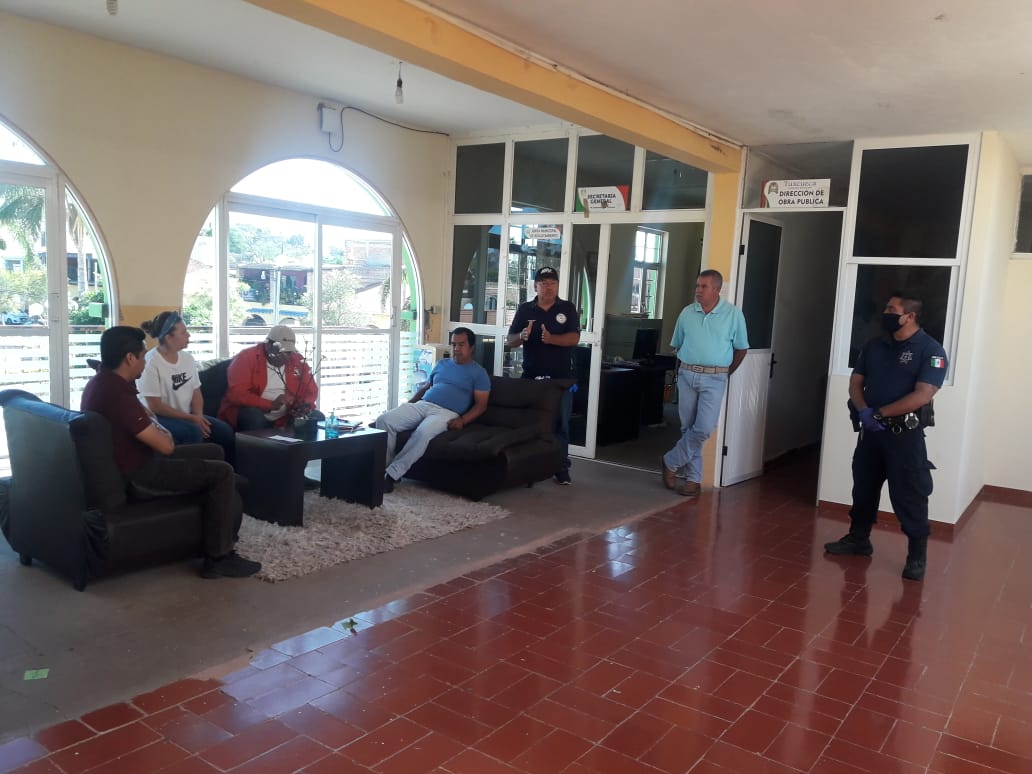 ATENTAMENTE“Tuxcueca, Jalisco tierra del generalísimo Ramón Corona”___________________________________Lic. José Alfredo Sánchez Zepeda.Oficial MayorH. Ayuntamiento de Tuxcueca Jalisco.MARZO 2020 Informar y auxiliar a cada una de las direcciones en todos los asuntos de su competencia.